МИНИСТЕРСТВО ОБРАЗОВАНИЯ И НАУКИ РЕСПУБЛИКИ КАЗАХСТАНАКАДЕМИЯ «BOLASHAQ»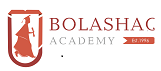 ИНФОРМАЦИОННОЕ ПИСЬМОУважаемые коллеги!6 декабря 2019 г. в 15.00 часов в Академии «Bolashaq» состоится международная научно-практическая конференция «Перспективы развития правовых систем стран ЕАЭС. Институциональные преобразования судебной и правоохранительной систем».Организатором конференции является кафедра юридических дисциплин Академии «Bolashaq».Предлагается обсудить общетеоретические, административно-правовые, административно-процессуальные, гражданско-правовые, гражданско-процессуальные, криминологические, уголовно-правовые, уголовно-исполнительные, уголовно-процессуальные и криминалистические проблемы развития действующего законодательства РК и судебной практики.Для участия в конференции приглашаются научные и практические работники.Рабочие языки конференции – казахский, русский и английский.Представленные материалы будут опубликованы до начала работы конференции. Условия участия: для участия в конференции необходимо не позднее 20.11.2019 года направить в оргкомитет заявку (образец заявки прилагается) и текст на электронном носителе. Участники конференции публикуются бесплатно. Правила оформления материалов:Текст статьи должен быть не более 6 страниц и набран в редакторе Microsoft Word, шрифтом Times New Roman 14, межстрочный интервал – 1, формат А 4, поля: слева – 3 см, сверху, справа, снизу – 2 см. В левом верхнем углу проставляется индекс УДК.По центру - название доклада прописными буквами жирным шрифтом. Через пробел инициалы и фамилия автора. На следующей строке - название организации. Текст начинается через одну строку. В тексте допускаются рисунки, таблицы. Ссылки на источники даются в квадратных скобках, нумерация ссылок сплошная по тексту. Полный библиографический список приводится в конце статьи.Текст является оригиналом и редактированию не подлежит. За достоверность и точность текста ответственность несет автор.Представленные статьи будут размещены в сборнике материалов конференции. PDF вариант сборника будет направлен на указанный в заявке электронный адрес участника. Адрес оргкомитета конференции:100008, г. Караганды, ул. Ленина, 17, каб. 303 Кафедра юридических дисциплин Академии «Bolashaq».  Телефон для справок 8 (7212) 42-57-32 (101), (100),  874744689419, 	E-mail: okashev_rustem@mail.ru (Окашев Р.Д., upp_2009@mail.ru (Кафедра юридических дисциплин)Заявка на участие в международной научно-теоретической конференции:1.	Фамилия, имя, отчество ____________________________________2.	Вуз, организация, страна____________________________________3.	Должность  ______________________________________________ 4.	Ученная степень и /или ученое звание ________________________5.	Секция (обязательно)  ______________________________________6.	Адрес, телефон, e-mail______________________________________7.	Сведения о приезде (необходимо указать)______________________Никаких сокращений и аббревиатур в «Заявке» не допускается.ҚАЗАҚСТАН РЕСПУБЛИКАСЫНЫҢ БІЛІМ ЖӘНЕ ҒЫЛЫМ МИНИСТРЛІГІ“ BOLASHAQ” АКАДЕМИЯСЫАҚПАРАТТЫҚ  ХАТҚұрметті әріптестер! «Bolashaq» Академиясы 2019 жылы желтоқсан айының 6-шы жұлдызында сағат 15.00-де өтетін «ЕАЭО құқықтық жүйелерінің даму перспективалары. Сот және құқық қорғау жүйелерін институционалдық қайта құру» тақырыбындағы халақаралық ғылыми-тәжірибелік конференция жұмысына  қатысуға шақырады.Конференцияны ұйымдастырушы «Bolashaq» Академиясы Заң пәндері кафедрасы.ҚР құқықтық жүйесінің дамуындағы жалпы теориялық, әкімшілік-құқықтық, әкімшілік-іс жүргізушілік, криминологиялық, қылмыстық-құқықтық, қылмыстық-атқарушылық, қылмыстық-іс жүргізушілік және криминалистикалық проблемалары мен қатар сот тәжірибесін талқылау ұсынылады.Конференцияға қатысуға ғылыми және практикалық қызметкерлер шақырылады.Конференцияның жұмыс тілдері – қазақ, орыс және ағылшын.Ұсынылған материалдар басталғанға дейін конференция жарияланатын болады.Қатысу шарттары: конференцияға қатысу үшін кешіктірмей 20.11.2019 жылға дейін өтінімді және электрондық тасығыштағы мәтінді ұйымдастыру комитетіне жіберуге қажет (өтінім үлгісі қоса беріледі).Конференцияға қатысушылар тегін жарияланады.Мақала мәтіні 6 беттен аспауы болуы тиіс және терілетін мәтінді Microsoft Word редакторында, Times New Roman-14, жоларалық интервал – 1, формат А 4, жиектері: сол жағы – 3 см, жоғарыдан, оң жақтан, төменнен – 2 см. Сол жақтың жоғары бұрышында ӘОЖ (УДК) индексі қойылады.Өтінім пен мақала мәтіні төменде көрсетілген электрондық мекен-жайға электронды немесе қағазға шығарылған түрінде 2019 ж. 20 қазанға дейін  ұйымдастыру комитетіне ұсынылады. Өтініште автордың аты-жөні, ғылыми дәрежесі, ғылыми атағы, жұмыс орны, қызметі, мекен-жайы, телефоны, электронды поштасы, мақала атауы көрсетілу керек.Материалдарды рәсімдеу ережесі:Баяндама мәтіні 6 бетке дейін Microsoft Word редакторында Times New Roman, 14 шрифтімен, әр жол аралығы-1, Ф4 форматы, жол жиегі: сол жағы – 3 см, жоғары жағы, оң жағы, төменгі жағынан – 2 см. Бастапқы жолдың сол жағында ӘОК индексі жазылады. Жолдың ортасында бас әріптермен баяндаманың тақырыбы, бір жолдан кейін автордың аты-жөні, одан бір жол төмен мекеме атауы жазылады. Мәтінге қосымша сурет, кесте беруге болады. Пайдаланылған деректер сілтемесі тік жақшада беріледі. Мақаланың соңында толық библиографиялық тізім беріледі. Негізгі мәтін бір жолдан кейін басталады. Мақалалар төменде көрсетілген электрондық мекен-жайға электронды немесе дискімен А4 қағазға шығарылған түрде ұсынылады.Мәтін түпнұсқа болып табылады және өңдеуге жатпайды. Авторы мәтінің дұрыстығы мен дәлдігін үшін жауапты болады.Ұсынылған мақалалар конференция материалдар жинағында орналастырылатын болады. Жинақ PDF нұсқасы өтінімде көрсетілген қатысушының электрондық мекен-жайына бағытталады.Ұйымдастыру комитетінің мекен-жайы100008, Қарағанды қ., Ленин көшесі, 17, каб. 303, «Bolashaq» академиясы Заң пәндері кафедрасы. Анықтама телефоны 8 (7212) 42-57-32 (101), (100),  8 7474689419.E-mail: okashev_rustem@mail.ru (Окашев Р.Д.), upp_2009@mail.ru (Заң пәндер кафедрасы)Халықаралық ғылыми-теориялық конференцияға қатысуға өтінім:1. Тегі, аты, әкесінің аты ____________________________________2. ЖОО, ұйымы, елі____________________________________3. Лауазымы ______________________________________________ 4. Ғылыми дәрежесі, ғылыми атағы және /немесе ғылыми атағы _______________________5. Мекен-жайы, телефон, e-mail______________________________________7. Мәліметтер келетіндігі туралы (көрсету қажет)______________________Қысқартулар мен аббревиатураларға «Өтінімде» жол берілмейді.